Publicado en Madrid el 20/04/2023 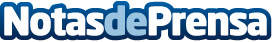 Fersay explica el consumo energético de los electrodomésticos del hogarFersay cuenta con un almacén de más de 8.000 metros cuadrados desde donde distribuye a 5.000 clientes de 37 países más de 142.000 referencias. También cuenta con dos almacenes en Alicante y Tenerife para facilitar la rapidez en su logísticaDatos de contacto:Pura De ROJAS619983310Nota de prensa publicada en: https://www.notasdeprensa.es/fersay-explica-el-consumo-energetico-de-los Categorias: Nacional Franquicias Consumo Hogar Electrodomésticos http://www.notasdeprensa.es